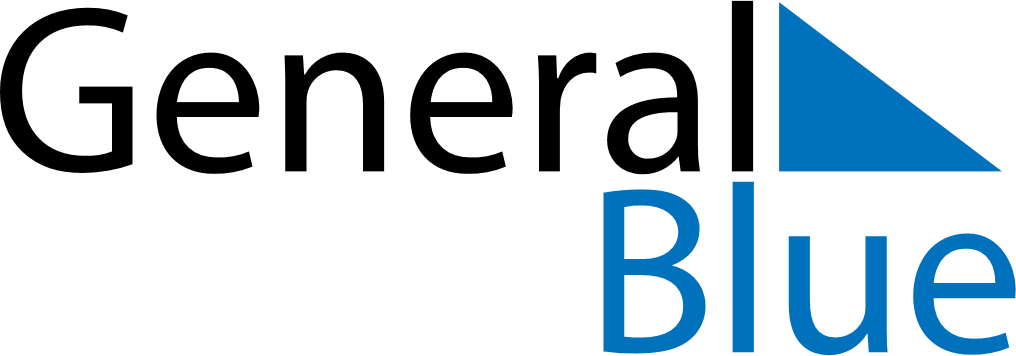 November 2022November 2022November 2022CroatiaCroatiaMONTUEWEDTHUFRISATSUN123456All Saints’ Day7891011121314151617181920Remembrance Day21222324252627282930